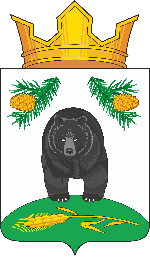 СОВЕТ НОВОКРИВОШЕИНСКОГО СЕЛЬСКОГО ПОСЕЛЕНИЯРЕШЕНИЕ14.11.2019                                                                                                                   № 125с. НовокривошеиноКривошеинского районаТомской областиОб утверждении порядка предоставления ирасходования  средств, передаваемыхиз бюджета Новокривошеинского сельского поселения бюджету муниципальногообразования Кривошеинский район  наосуществление части передаваемых полномочийпо решению вопросов местного значения и методике расчета иных межбюджетных отношений на 2020 годВ соответствии с ч.4 ст. 15 Федерального закона от 6 октября 2003 года № 131-ФЗ «Об общих принципах организации местного самоуправления вРоссийской Федерации», ст. 142.5 Бюджетного кодекса Российской Федерации, Уставом муниципального образования  Новокривошеинское сельское поселениеСОВЕТ НОВОКРИВОШЕИНСКОГО СЕЛЬСКОГО ПОСЕЛЕНИЯ РЕШИЛ:1.Утвердить Порядок предоставления и расходования  средств, передаваемых из бюджета муниципального образования Новокривошеинское сельское поселение бюджету муниципального образования Кривошеинский район на осуществление части передаваемых полномочий  по решению вопросов местного значения и методику расчета иных межбюджетных отношений на 2020 год, согласно приложению.2.Настоящее Решение вступает в силу с даты его подписания.3. Контроль за исполнением настоящего решения возложить на социально-экономический комитет Совета Новокривошеинского сельского поселения.Председатель Совета Новокривошеинскогосельского поселения                                                                                   Е.В. ТаньковаГлава Новокривошеинского сельского поселения                                  А.О. СаяпинПриложениеУтвержденоРешением СоветаНовокривошеинскогосельского поселения от 14.11.2019 № 125Порядокпредоставления и расходования  средств, передаваемых из бюджета Новокривошеинского сельского поселения  бюджету муниципального образования Кривошеинский район на осуществление части передаваемых полномочий  по решению вопросов местного значения и методика расчета иных межбюджетных отношений на 2020 год1. Общие положения1.Настоящий порядок предоставления и расходования  средств, передаваемых из бюджета Новокривошеинского сельского поселения  бюджету муниципального образования Кривошеинский район на осуществление части передаваемых полномочий  по решению вопросов местного значения, разработан в целях установления методики расчета, порядка перечисления указанных трансфертов и использования средств бюджета муниципального образования Новокривошеинское сельское поселение, направляемых на финансовое обеспечение вопросов местного значения (далее – иные межбюджетные трансферты).2. Основные понятия, используемые в настоящем Порядке:1) иные межбюджетные трансферты - форма межбюджетных трансфертов, предоставляемых из местного бюджета муниципального образования Новокривошеинское сельское поселение;2)получатель иных межбюджетных трансфертов – муниципальное образование в лице уполномоченного органа местного самоуправления, заключившего с муниципальным образованием Новокривошеинское сельское поселение соглашение о передаче части полномочий по решению вопросов местного значения муниципального образования Новокривошеинское сельское поселение органам местного самоуправления муниципального образования Кривошеинский район(далее - получатель).2. Порядок планирования и перечисления иных межбюджетных трансфертов3.Иные межбюджетные трансферты предусматриваются в бюджете муниципального образования Новокривошеинского сельского поселения  на  текущий (очередной) финансовый год в объемах, утвержденных решением  Совета Новокривошеинского сельского поселения о бюджете на очередной финансовый год и плановый период и предоставляются за счет собственных доходов бюджета муниципального образования Новокривошеинского сельского поселения.4. Иные межбюджетные трансферты предоставляются на основании соглашения «О передаче части полномочий по решению вопросов местного значения муниципального образования Новокривошеинское сельское поселение органам местного самоуправления муниципального образования Кривошеинский район на 2020 год», заключаемого между муниципальным образованием Новокривошеинское сельское поселение  и получателем иных межбюджетных трансфертов.5. Предоставление иных межбюджетных трансфертов получателю осуществляется администрацией муниципального образования Новокривошеинское сельское поселение в объеме средств, предусмотренных решением Совета Новокривошеинского сельского поселения о бюджете на соответствующий финансовый год, в соответствии с бюджетной росписью, в пределах бюджетных ассигнований, утвержденных в установленном порядке.6. Получатель имеет право дополнительно направлять собственные материальные ресурсы и финансовые средства для осуществления переданных полномочий в случае и порядке, предусмотренных законодательством Российской Федерации, а также Уставом муниципального образования Новокривошеинское сельское поселение и настоящим порядком.7. Перечисление иных межбюджетных трансфертов из бюджета муниципального образования Новокривошеинское сельское поселение осуществляется ежемесячно в размере 1/12 годовой суммы не позднее 05 числа текущего месяца. 8. Иные межбюджетные трансферты зачисляются на лицевые счета получателя по исполнению бюджета муниципального образования Новокривошеинское сельское поселение и отражаются в бюджете муниципального образования Новокривошеинское сельское поселение в полном объеме.3. Методика расчета иных межбюджетных трансфертов9. Объем иных межбюджетных трансфертов рассчитывается исходя из потребности в фонде оплаты труда на выполнение работ по решению вопросов местного значения.10. Расчет иных межбюджетных трансфертов определяется по следующей формуле:S = C * N, гдеS – объем иных межбюджетных трансфертов   из бюджета муниципального образования Новокривошеинское сельское поселение на реализацию вопроса местного значения;C – норматив расходов на реализацию соответствующего полномочия муниципального образования Кривошеинский район в расчете на одного жителя за счет иных межбюджетных трансфертов из бюджета муниципального образования Новокривошеинское сельское поселение;N – численность населения муниципального образования Новокривошеинское сельское поселение, участвующего в передаче  соответствующего полномочия.11. Норматив расходов на реализацию соответствующего полномочия муниципального образования за счет иных межбюджетных трансфертов из бюджетов муниципального образования Новокривошеинское сельское поселение определяется по следующей формуле:С = S n / Σ N, гдеC – норматив расходов на реализацию соответствующего полномочия муниципального образования Кривошеинскийрайон;Sn – объем расходов на реализацию соответствующего передаваемого полномочия, исчисленный исходя из количества специалистов, исполняющих полномочия, средней заработной платы с учетом начислений на нее и прочих расходов;Σ N – общая численность постоянного населения, проживающих в муниципальном образовании Новокривошеинское сельское поселение, участвующих в передаче соответствующего полномочия.12. Объём расходов на реализацию соответствующего передаваемого полномочия, исчисленный исходя из количества специалистов, исполняющих полномочия, средней заработной платы с учетом начислений и прочих расходов рассчитывается по следующей формуле:Sn = Кm/Hm*Hp, гдеSn – объем расходов на реализацию соответствующего передаваемого полномочия, исчисленный исходя из количества специалистов, исполняющих полномочия, средней заработной платы с учетом начислений на нее и прочих расходов;Кm – объем расходов на содержание муниципальных служащих;Hm – предельная численность муниципальных служащих по муниципальному образованию;Hp – численность муниципальных служащих по муниципальному образованию, предусмотренная на исполнение соответствующего полномочия.13. Объем расходов на содержание муниципальных служащих определяется по следующей формуле:Кm = Fm + Pm, гдеКm – объем расходов на содержание муниципальных служащих;Fm – расходы на оплату труда муниципальных служащих по действующему штатному расписанию на 1 января 2019 года и начисления на выплаты по оплате труда;Pm – прочие расходы на содержание муниципальных служащих.14. Расходы на оплату труда муниципальных служащих определяются по следующей формуле:Fm = Wm + Em, гдеFm – расходы на оплату труда муниципальных служащих и начисления на выплаты по оплате труда;Wm – расходы на оплату труда муниципальных служащих;Em – расходы по начислениям на выплаты по оплате труда.15. Расходы на оплату труда муниципальных служащих рассчитывается по следующей формуле:Wm  = Om*2,1*2*1,8*12, гдеWm – расходы на оплату труда муниципальных служащих :Om – сумма должностных окладов муниципальных служащих, которая складывается из суммы должностных окладов муниципальных служащих по действующему штатному расписанию муниципального образования (оклад 1 муниципального служащего принимается к расчёту в сумме предельного размера оклада главного специалиста, установленного Решением Совета Новокривошеинского сельского поселения).16. Сумма расходов по начислениям на выплаты по оплате труда рассчитывается по следующей формуле:Em =  Wm*30,2/100%,Em – расходы по начислениям на выплаты по оплате труда;Wm – расходы на оплату труда муниципальных служащих.17. Прочие расходы на содержание муниципальных служащих определяется следующим образом:Pm = (Hn+ Ht)*Z, гдеPm – прочие расходы на содержание муниципальных служащих;Hn – численность служащих по муниципальному образованию, замещающих должности не отнесённые к должностям муниципальной службы;Ht – численность работников муниципального образования, осуществляющих транспортное обслуживание и  обслуживание зданий и помещений;Z – прочие расходы на содержание администрации муниципального образования, в том числе коммунальные услуги, услуги связи, прочие выплаты (оплата проезда к месту отдыха и обратно), командировочные расходы, увеличение стоимости материальных запасов и основных средств, исчисленные из данных реестра расходных обязательств по соответствующим кодам операций сектора государственного управления за 2019 год, с учётом установленной индексации расходов на 2020 год.4. Порядок расходования иных межбюджетных трансфертови предоставления отчетов об исполнении иных межбюджетных трансфертов18. Расходование иных межбюджетных трансфертов осуществляется в порядке, установленном для исполнения местного бюджета.19. Получатель обеспечивает использование иных межбюджетных трансфертов по целевому назначению, в пределах полномочий, предоставленных ему бюджетным законодательством Российской Федерации.20. Получатель с даты получения иных межбюджетных трансфертов ежеквартально, до 3 числа месяца, следующего за отчетным кварталом, предоставляет муниципальному образованию Новокривошеинское сельское поселение отчет об использовании иных межбюджетных трансфертов по форме согласно приложениюк настоящему порядку.21. Муниципальное образование Новокривошеинское сельское поселение вправе запрашивать у получателя иных межбюджетных трансфертов дополнительные материалы и информацию, связанные с предоставлением иных межбюджетных трансфертов.22. Нарушение получателем иных межбюджетных трансфертов сроков предоставления информации и отчетности, несоответствии предоставленных документов установленным требованиям или непредставление документов, указанных в пунктах 20,21 настоящего порядка, является основанием для принятия мер бюджетного принуждения в порядке, установленном бюджетным законодательством Российской Федерации.5. Порядок расходования иных межбюджетных трансфертов и предоставления отчетов об исполнении иных межбюджетных трансфертов23. Получатель иных межбюджетных трансфертов несет ответственность в соответствии с законодательством Российской Федерации за неисполнение или ненадлежащее исполнение своих обязанностей, предусмотренных настоящим порядком, а также за нецелевое использование средств24. В случае установления факта нецелевого использования иных межбюджетных трансфертов получатель обязан вернуть в  бюджет муниципального образования Новокривошеинское сельское поселение, израсходованные не по целевому назначению средства иных межбюджетных трансфертов, в течение  20 дней с даты получения требований муниципального образования Новокривошеинское сельское поселение.25. Получатель иных межбюджетных трансфертов, которому предоставлены иные межбюджетные трансферты в соответствии с настоящим порядком, обязан возвратить в текущем финансовом году в бюджет муниципального образования Новокривошеинское сельское поселение  неиспользованную часть иных межбюджетных трансфертов согласно утвержденных порядков муниципального образования Новокривошеинское сельское поселение по завершению финансового года.Приложение к порядку предоставления и расходования  средств,передаваемых из бюджетов поселений на осуществлениечасти передаваемых полномочий  по решению вопросов местногозначения и методика расчета иных межбюджетных отношений на 2020 годОтчётоб использовании иных межбюджетных трансфертов, предоставленных бюджетумуниципального образования _______________ за ______ (период) Руководитель                                         ___________ ____________________                                          (подпись) (расшифровка подписи)                               МП    Исполнитель                          ___________ ____________________                                          (подпись) (расшифровка подписи)N п/пМуниципальное образованиеНаименование иных межбюджетных трансфертовКод классификации расходовКод классификации расходовКод классификации расходовКод классификации расходовКОСГУРазмер иных межбюджетных трансфертов (руб.)Размер иных межбюджетных трансфертов (руб.)Размер иных межбюджетных трансфертов (руб.)N п/пМуниципальное образованиеНаименование иных межбюджетных трансфертовРзПрзКЦСКВРКОСГУназначеноисполнено12345678910